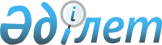 Жарсуат, Ягодный ауылдарының көшелеріне атаулар беру туралыАқмола облысы Астрахан ауданы Жарсуат ауылдық округі әкімінің 2010 жылғы 16 маусымдағы № 2 шешімі. Ақмола облысы Астрахан ауданының Әділет басқармасында 2010 жылғы 15 шілдеде № 1-6-128 тіркелді.      "Қазақстан Республикасының әкімшілік-аумақтық құрылысы туралы" Қазақстан Республикасының 1993 жылғы 8 желтоқсандағы Заңының 14 бабының 4) тармақшасына, "Қазақстан Республикасындағы жергілікті мемлекеттік басқару және өзін-өзі басқару туралы" Қазақстан Республикасының 2001 жылғы 23 қаңтардағы Заңының 35 бабының 2 тармағына сәйкес, халқының пікірін ескере отырып, Жарсуат ауылдық округінің әкімі ШЕШІМ ҚАБЫЛДАДЫ:

      Ескерту. Кіріспе жаңа редакцияда - Ақмола облысы Астрахан ауданы Жарсуат ауылдық округі әкімінің 27.02.2017 № 1 (ресми жарияланған күннен бастап қолданысқа енгізіледі) шешімімен.

      1. Жарсуат, Ягодный ауылдарының көшелеріне атаулар берілсін:

      Жарсуат ауылының көшесіне - Бауыржан Момышұлы атындағы атауы;

      Ягодный ауылының көшесіне - Достық атауы.

      2. Осы шешімнің орындалуын бақылауды өзіме қалдырамын.

      3. Осы шешім Астрахан ауданының әділет басқармасында мемлекеттік тіркелген күннен бастап күшіне енеді және ресми жарияланған күннен бастап қолданысқа енгізіледі.



      “КЕЛІСІЛДІ”


					© 2012. Қазақстан Республикасы Әділет министрлігінің «Қазақстан Республикасының Заңнама және құқықтық ақпарат институты» ШЖҚ РМК
				
      Жарсуат ауылдық
округінің әкімі

Қ.Әбілдин

      Астрахан ауданының "Мәдениет
және тілдерді дамыту бөлімі"
мемлекеттік мекемесінің бастығы

М.Сексенбаев

      Астрахан ауданының "Сәулет
және қала құрылысы бөлімі"
мемлекеттік мекемесінің бастығы

Н.Герасимова
